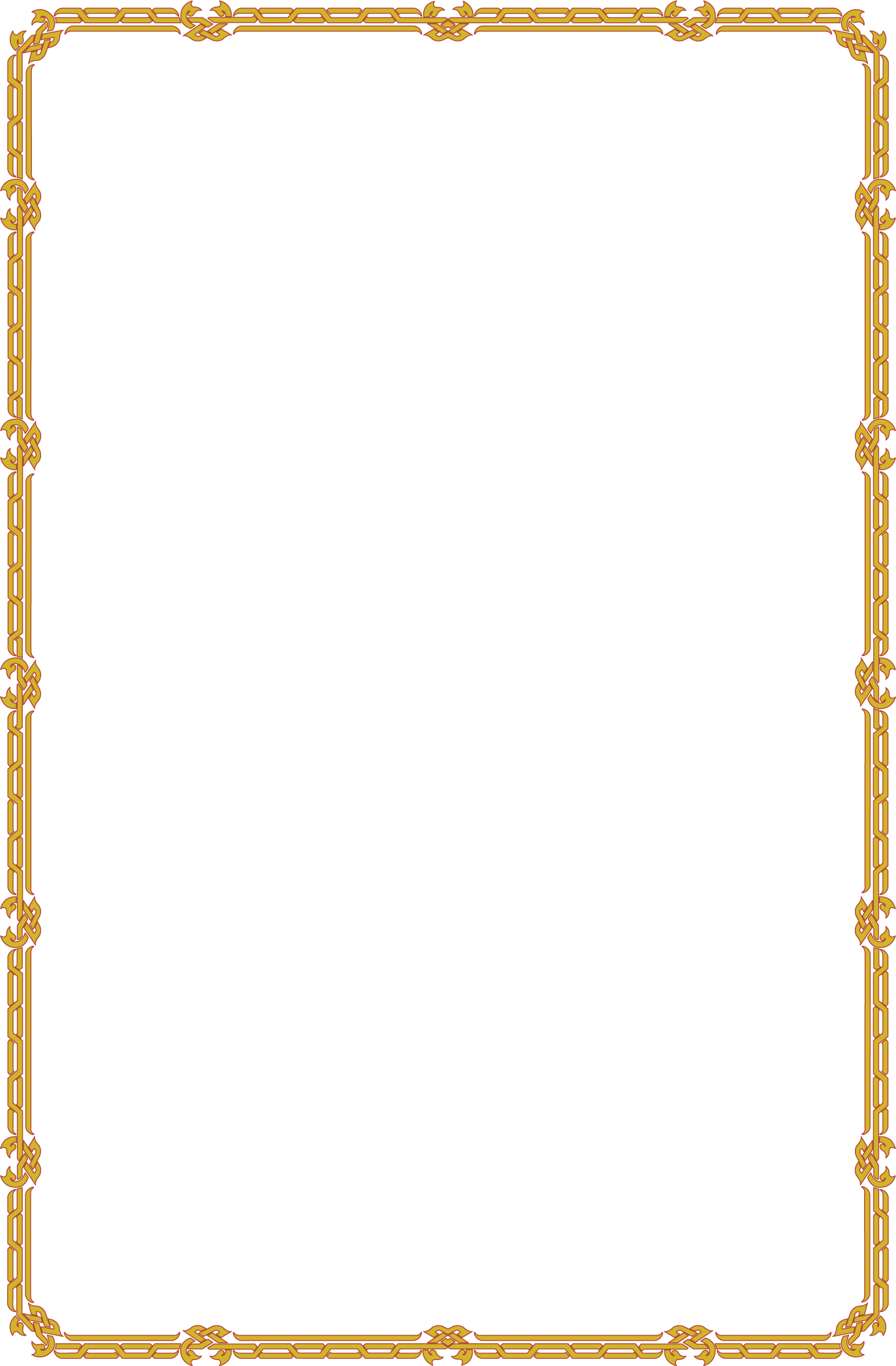 Нежельский Иван Михайлович является членом Федерального Совета Союза малых городов России с 2010 года.       Принимал участие: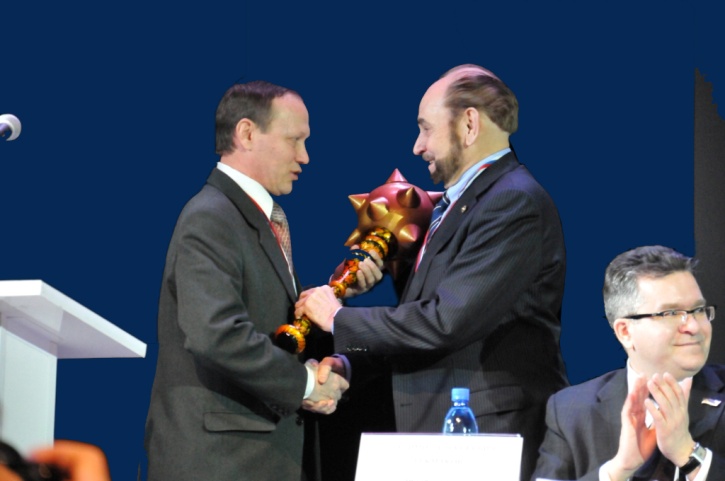 - в международной научно-практической конференции «Развитие малого и среднего предпринимательства в системе местного самоуправления: инструменты поддержки, содействия и взаимного сотрудничества»                        (г. Воронеж);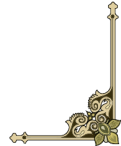 - в семинаре «Инновационное развитие малых городов и территорий» (г. Пикалево, Ленинградская область);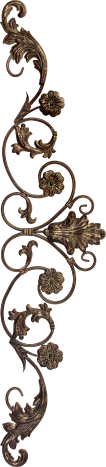 - в собраниях Федерального Совета Союза малых городов Российской Федерации (г. Москва);- во всероссийском форуме «Социально-культурное развитие – путь к возрождению малых городов России» (г. Димитровград, Ульяновская область);- в конференции «Повышение эффективности строительства и эксплуатации автомобильных дорог в РФ» (г. Москва);- в конференции «Актуальные проблемы энергоснабжения реального сектора экономики и развития электроэнергетики»                 (г. Москва);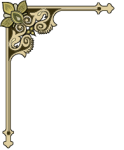 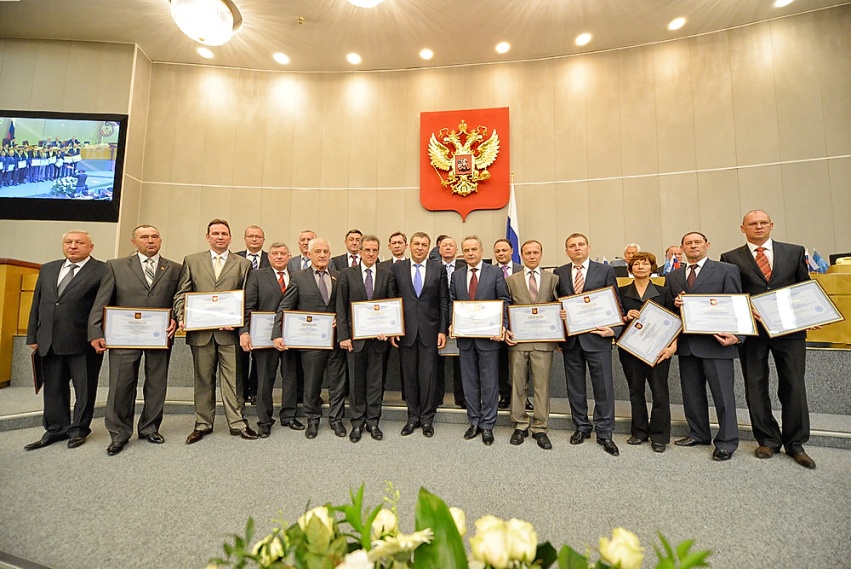 - в межрегиональном деловом форуме «Социально-экономическое партнерство как фактор модернизации и инновационного развития малых городов России»         (г. Усинск, Республика Коми);- в разработке концепции «Национальной общественно-государственной программы модернизации, инновационного и технологического развития малых городов и районов России»;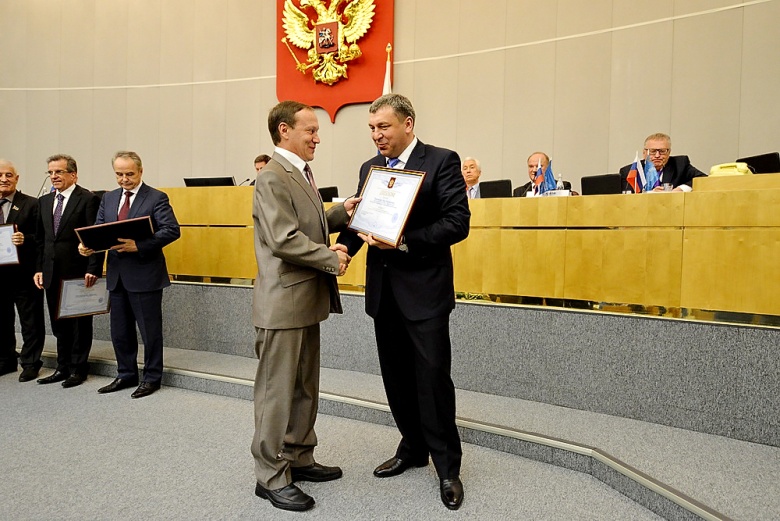 - во всероссийской стратегической сессии муниципальных руководителей по реализации «Национальной общественно-государственной программы модернизации, инновационного и технологического развития малых городов и районов России» (г. Москва);-в конференциях, проходивших в Сколково, Суздале, Мышкине;  и других мероприятиях.